25.03.2020                                     с. Рязановка                                                    № 21-пО порядке составления проекта бюджета муниципального образования    Рязановский сельсовет Асекеевского района Оренбургской областина очередной финансовый год и плановый периодВ соответствии со статьями 169 и 184 Бюджетного кодекса Российской Федерации и Решением Совета депутатов № 123 от 20.03.2020г. «Об утверждении Положения о бюджетном процессе в муниципальном образовании Рязановский сельсовет в целях обеспечения разработки проекта бюджета муниципального образования Рязановский сельсовет на очередной финансовый год и плановый период постановляю:1. Утвердить порядок составления проекта  бюджета муниципального образования Рязановский сельсовет на очередной финансовый год и плановый период (далее - порядок) согласно приложению№ 1 к настоящему постановлению.2. Установить, что порядок подлежит применению ежегодно при разработке проекта бюджета на очередной финансовый год и плановый период. 3. Администрации муниципального образования обеспечивать составление проекта бюджета муниципального образования Рязановский сельсовет на очередной финансовый год и плановый период в соответствии с утвержденным порядком.4. Контроль за выполнением настоящего постановления оставляю за собой.	5.Постановление вступает в силу после официального  обнародования.Глава муниципального образования                                                  А.В. Брусилов  Разослано: в дело, финансовый отдел Асекеевского района, прокуратура  района.Приложение №1к Постановлению №  21-п от 25.03.2020Порядок составления проекта бюджетамуниципального образования Рязановский сельсовет  на очередной финансовый год и плановый период Настоящий Порядок разработан в целях обеспечения составления проекта бюджета очередной финансовый год и плановый период.Исходной базой для разработки проекта бюджета являются:Бюджетное послание Президента Российской Федерации Федеральному Собранию Российской Федерации;основные направления бюджетной политики и основные направления налоговой политики Оренбургской области на очередной финансовый год и плановый период;основные направления бюджетной и налоговой политики муниципального образования «Рязановский сельсовет» на очередной финансовый год и на плановый период;прогноз социально-экономического развития муниципального образования Рязановский сельсовет;муниципальные программы муниципального образования Рязановский сельсовет.2. Администрация муниципального образования Рязановский сельсовет при составлении проекта бюджета осуществляет следующие бюджетные полномочия:рассматривает основные направления бюджетной и налоговой политики на очередной финансовый год и плановый период;рассматривает основные параметры прогноза социально-экономического развития на очередной финансовый год и плановый период, прогноз социально-экономического развития на очередной финансовый год и плановый период;утверждает муниципальные программы муниципального образования и изменения к ним;рассматривает предложения о порядке индексации заработной платы работников администрации, финансируемых за счет средств бюджета поселения, денежного содержания муниципальных служащих муниципального образования, а также публичные нормативные обязательства в очередном финансовом году и плановом периоде;       устанавливает и исполняет расходные обязательства муниципального образования Рязановский сельсовет и вносит его на рассмотрение Совета депутатов муниципального образования Рязановский сельсовет ;разрабатывает бюджетный прогноз муниципального образования Рязановский сельсовет на долгосрочный период;получает  материалы, необходимые для составления проекта бюджета муниципального образования Рязановский сельсовет ; устанавливает порядок и методику планирования бюджетных ассигнований бюджета муниципального образования Рязановский сельсовет;ведет реестр расходных обязательств муниципального образования Рязановский сельсовет, подлежащих исполнению за счет средств  бюджета поселения;разрабатывает и утверждает методику формирования  бюджета муниципального образования Рязановский сельсовет на очередной финансовый год и плановый период;устанавливает порядок применения целевых статей расходов бюджета муниципального образования Рязановский сельсовет;       готовит проекты нормативных правовых актов, связанных с изменением объемов и (или) структуры расходных обязательств муниципального образования Рязановский сельсовет и представляют в финансовый отдел администрации Асекеевского района:     а)  предложения по формированию бюджетных ассигнований бюджета муниципального образования  Рязановский сельсовет на реализацию муниципальных программ  муниципального образования Рязановский сельсовет и осуществление непрограммных направлений деятельности на очередной финансовый год и плановый период с расчетами и обоснованиями бюджетных ассигнований;     б) предложения по оптимизации расходов бюджета и сокращению неэффективных расходов и расходов, не носящих первоочередной характер;      проводит расчеты распределения межбюджетных трансфертов, по которым является главным распорядителем бюджетных средств; осуществляет оценку ожидаемого исполнения бюджета муниципального образования Рязановский сельсовет за текущий финансовый год;принимает на основании и во исполнение Бюджетного кодекса РФ, актов Правительства Оренбургской области, муниципальных правовых актов Асекеевского района регулирующих бюджетные правоотношения, настоящего порядка, иных муниципальных правовых актов муниципального образования Рязановский сельсовет в установленной сфере деятельности;организует работу по изменению параметров планового периода утвержденного бюджета муниципального образования Рязановский сельсовет;разрабатывает прогноз поступления арендной платы за землю и арендной платы за сдачу в аренду муниципального имущества на очередной финансовый год и плановый период;осуществляет иные полномочия в соответствии с Бюджетным кодексом РФ, актами Правительства Оренбургской области, муниципальными правовыми актами Асекеевского района регулирующими бюджетные правоотношения, настоящим порядком, иными нормативными актами муниципального образования Рязановский сельсовет.       3. При составлении проекта бюджета муниципального образования Рязановский сельсовет на очередной финансовый год и плановый период главные администраторы (администраторы) доходов бюджета  поселения и главные администраторы(администраторы) источников финансирования дефицита бюджета разрабатывают и представляют в финансовый отдел администрации Асекеевского района прогноз объемов поступлений в бюджет поселения по соответствующим видам (подвидам) доходов и источникам финансирования дефицита  бюджета  поселения.        4. Разработка проекта бюджета муниципального образования Рязановский сельсовет и проекта решения Совета депутатов о бюджете на очередной финансовый год и плановый период осуществляется в соответствии с графиком согласно приложению к настоящему порядку.Графикразработки проекта бюджета муниципального образования Рязановский сельсовет и проекта решения Совета депутатов муниципального образования Рязановский сельсовет на очередной финансовый год и плановый период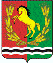 АДМИНИСТРАЦИЯМУНИЦИПАЛЬНОГО ОБРАЗОВАНИЯ РЯЗАНОВСКИЙ СЕЛЬСОВЕТ АСЕКЕВСКОГО РАЙОНА ОРЕНБУРГСКОЙ ОБЛАСТИП О С Т А Н О В Л Е Н И ЕПриложениек Постановлению № 21-п от 25.03.2020№ п/пНаименование мероприятияОтветственный исполнительСрок исполненияКуда представляются документы и материалыСрок рассмотрения (утверждения, одобрения)1.Подготовка проектов муниципальных программ, согласование их с заинтересованными сторонами.Администрация муниципального образования Рязановский сельсоветВ сроки, установленные, постановлением администрации муниципального образования Рязановский сельсовет Администрация муниципального образования Рязановский сельсовет2.Годовой отчет о ходе реализации и оценке эффективности муниципальных программ за отчетный годАдминистрация муниципального образования Рязановский сельсоветДо 10 апреляАдминистрация муниципального образования Рязановский сельсовет3.Подготовка проектов нормативных правовых актов, регулирующих расходные обязательства муниципального образования Рязановский сельсоветАдминистрация муниципального образования Рязановский сельсоветДо 1 ноябряАдминистрация муниципального образования Рязановский сельсовет4.Подготовка проектов нормативных актов муниципального образования Рязановский сельсовет о внесении изменений и дополнений в законодательство муниципального образования Рязановский сельсовет о налогах и сборахАдминистрация муниципального образования Рязановский сельсоветДо 1 октябряАдминистрация муниципального образования Рязановский сельсовет5.Прогноз поступлений доходов в бюджет муниципального образования Рязановский сельсоветАдминистрация муниципального образования Рязановский сельсоветДо 20сентябряАдминистрация муниципального образования Рязановский сельсовет6.Представление предварительных итогов социально-экономического развития муниципального образования Рязановский сельсовет за истекший период текущего финансового года и ожидаемых итогов социально-экономического развития муниципального образования Рязановский сельсовет за текущий финансовый годАдминистрация муниципального образования Рязановский сельсоветДо 1 октябряАдминистрация муниципального образования Рязановский сельсовет7.Составление субъектами бюджетного планирования предварительного реестра расходных обязательствАдминистрация муниципального образования Рязановский сельсоветДо 1 июляАдминистрация муниципального образования Рязановский сельсовет8.Подготовка проекта основных направлений бюджетной политики и налоговой политики на очередной финансовый год и плановый периодАдминистрация муниципального образования Рязановский сельсоветДо 1 ноябряАдминистрация муниципального образования Рязановский сельсовет9.Составление планового реестра расходных обязательствАдминистрация муниципального образования Рязановский сельсоветДо 15 ноябряАдминистрация муниципального образования Рязановский сельсовет10.Разработка и утверждение методики формирования  бюджета муниципального образования Рязановский сельсовет на очередной финансовый год и плановый периодАдминистрация муниципального образования Рязановский сельсоветДо 1 ноябряАдминистрация муниципального образования Рязановский сельсовет11.Представление методики прогнозирования поступленийдоходов, прогноза поступлений доходов в консолидированный бюджет муниципального образования Рязановский сельсовети информации, необходимой для включения в перечень и реестр источников доходов бюджетовАдминистрация муниципального образования Рязановский сельсоветДо 01 октябряАдминистрация муниципального образования Рязановский сельсовет12. Разработка методики прогнозирования доходов бюджета муниципального образования Рязановский сельсовет по основным налогам и сборам на очередной финансовый и плановый периодАдминистрация муниципального образования Рязановский сельсоветДо 15 октябряАдминистрация муниципального образования Рязановский сельсовет13.Представление проекта  бюджета муниципального образования Рязановский сельсове тна очередной финансовый год и плановый периодАдминистрация муниципального образования Рязановский сельсоветДо 15ноябряАдминистрация муниципального образования Рязановский сельсовет